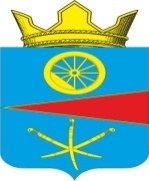 АДМИНИСТРАЦИЯ ТАЦИНСКОГО  СЕЛЬСКОГО ПОСЕЛЕНИЯТацинского  района Ростовской  областиПОСТАНОВЛЕНИЕ   «28» июля 2023 г.                             № 177                                             ст. ТацинскаяВ соответствии с приказом министерства жилищно-коммунального хозяйства Ростовской области  от 14.08.2013 № 66 «О внесении изменений в Приказ министерства жилищно-коммунального хозяйства Ростовской области № 50 от 24.06.2013», в целях оценки технического состояния общего имущества многоквартирных домов и организации сбора информации по показателям, влияющим на построение очередности проведения капитального ремонта общего имущества, на территории Тацинского сельского поселения, руководствуясь Уставом муниципального образования «Тацинское сельское поселение», Администрация Тацинского сельского поселенияП О С Т А Н О В Л Я Е Т :        1. Создать комиссию по оценке технического состояния общего имущества многоквартирных домов и организации сбора информации по показателям, влияющим на построение очередности проведения капитального ремонта общего имущества на территории Тацинского сельского поселения (Приложение №1).       2.   Утвердить положение работы комиссии (Приложение № 2).       3. Настоящее постановление вступает в законную силу с момента его   официального обнародования.       4. Контроль за исполнением настоящего постановления оставляю за собой.Глава АдминистрацииТацинского сельского поселения                                                              А.С. Вакулич Приложение № 1 к постановлению Администрации Тацинского сельского поселения от 28 июля 2023 года № 177Состав комиссии по оценке технического состояния общего имущества многоквартирных домов  на территории Тацинского сельского поселенияПриложение № 2 к постановлению АдминистрацииТацинского сельского поселения от 28 июля 2023 года № 177Положение о работе комиссии по оценке технического  состояния общего имущества многоквартирных домов   на территории Тацинского сельского поселенияОбщие положения1. Настоящее Положение разработано в соответствии с жилищным законодательством Российской Федерации.2. Комиссия по проведению осмотров технического состояния общего имущества МКД (далее комиссия) создается с целью:- законности и достоверности получения информации о техническом состоянии многоквартирных домов;- непрерывность наблюдения за техническим состоянием многоквартирных домов Тацинского сельского поселения;- единство диагностики и системы показателей результатов обследования;- открытость доступа к результатам проведения мониторинга. 3. Комиссия назначается постановлением Главы Администрации Тацинского сельского поселения.4. Комиссия в своей работе руководствуется законодательством РФ.Основные задачи:- анализ полученной в ходе мониторинга информации; -анализ соответствия нормативным требованиям показателей технического состояния многоквартирных домов;- определение эксплуатационного ресурса объектов мониторинга и сроков проведения капитального ремонта многоквартирных домов Тацинского сельского поселения;- предотвращение возникновения аварийных ситуаций в многоквартирных домах;- на основе достоверных данных о техническом состоянии объектов мониторинга – формирование и актуализация долгосрочной муниципальной адресной программы по проведению капитального ремонта многоквартирных домов; - объединение информационных потоков, формируемых различными органами, участвующими в проведении мониторинга. Функции комиссии Проведение мониторинга.4. Права комиссииДля выполнения возложенных задач и функций комиссия имеет право:- на свободный доступ к общедомовому имуществу МКД для проведения технического осмотра общего имущества МКД;- заполнять акты технического состояния общего имущества МКД;- проведение оценки технического износа отдельных конструкций общего имущества МКД5. Работа комиссии- Заседание комиссии проводиться по мере необходимости;- решение комиссии считается правомочным, если на заседании присутствовало не менее двух третей ее членов;- Руководство комиссией осуществляет ее председатель. Во время его отсутствия (болезнь, командировка, отпуск и т.д.) руководство комиссий осуществляет заместитель председателя комиссии;- Решение комиссии принимается большинством голосов. При равном количестве голосов  голос председательствующего на заседании является решающим- Решения, принимаемые комиссией, по возложенным на нее вопросам, оформляется актом.О создании комиссии по оценке технического состояния общего имущества многоквартирных домов и организации сбора информации по показателям, влияющим на построение очередности проведения капитального ремонта общего имущества на территории Тацинского сельского поселения № п/пФамилия, имя, отчествоЗанимаемая должность1Вакулич А.С.Глава Администрации Тацинского сельского поселения2Пономарев В.А.заместитель председателя комиссии, заместитель главы Администрации Тацинского сельского поселения3Гущеня А.Ю.секретарь комиссии, заведующий сектором Администрации Тацинского сельского поселения4Семиколенова И.И.  (по согласованию)начальник МП «Тацинское БТИ»5(по согласованию)Специалист сектора архитектуры и градостроительства Тацинского района;6Голоборщева С.Т. (по согласованию)ведущий специалист отдела ЖКХ Администрации Тацинского района